DÜNYA İDARİ KENTLER BİRLİĞİ 2018 YILI 1.GENEL KURULU TOPLANTISI TASLAK PROGRAMI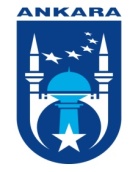 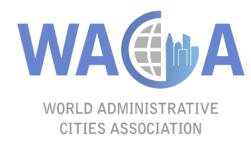 (04-06 Eylül 2018)Ankara, Türkiye04 Eylül 2018, Salı04 Eylül 2018, SalıHeyetlerin Ankara’ya gelişi ve konaklayacakları otele yerleştirilmesiHeyetlerin Ankara’ya gelişi ve konaklayacakları otele yerleştirilmesi19:00-21:00Hoşgeldiniz Resepsiyonu05 Eylül 2018, Çarşamba05 Eylül 2018, Çarşamba09:00-10:00Katılımcıların kayıt işlemleriAÇILIŞ TÖRENİ (10:00-10:40)AÇILIŞ TÖRENİ (10:00-10:40)Açılış KonuşmalarıGrup Fotoğrafı10:40-11:00Kahve ArasıWACA AÇILIŞ GENEL KURULU (11:00-12:30)WACA AÇILIŞ GENEL KURULU (11:00-12:30)Açılış Konuşması-ModeratörKatılımcı Kentler ve Kurumların TanıtımıGeçici Sekreterya Faaliyet Raporu SunumuGündemin AçıklanmasıTaslak Tüzüğün Görüşülmesi ve OnaylanmasıYeni Üye Kentlerin KabülüWACA Yönetim Kurulu’nun SeçimiWACA Yönetiminin ve ileriye dönük planlamaların görüşülmesi2018-2020 Dönemi Başkanı Şehrin İlan EdilmesiAçılış Genel Kurulu Kapanışı12:30-13:30Öğle yemeğiBELEDİYE BAŞKANLARI YUVARLAK MASA TOPLANTISI   (13:30-14:30)BELEDİYE BAŞKANLARI YUVARLAK MASA TOPLANTISI   (13:30-14:30)MODERATÖR I: Sunucular ve Oturum Hakkında Bilgilendirme MODERATÖR I: Sunucular ve Oturum Hakkında Bilgilendirme SunumlarSoru-Cevap Bölümü14:30-14:50Kahve ArasıFORUM  (14:50-15:50)FORUM  (14:50-15:50)MODERATÖR II: Sunucular ve Oturum Hakkında BilgilendirmeMODERATÖR II: Sunucular ve Oturum Hakkında BilgilendirmeSunumlarSoru-Cevap BölümüKonuk Belediye Başkanları arasında ikili görüşmelerKAPANIŞ TÖRENİ (15:50-17:00)KAPANIŞ TÖRENİ (15:50-17:00)Genel Kurul Hakkında Rapor SunulmasıBaşkan Şehrin Kapanış Konuşması, WAC Forumuna ev sahipliği yapan şehre onur plaketi verilmesiTüm katılımcılara Konferans Plaketi’nin Takdim EdilmesiGrup fotoğrafıToplantının Kapanışı18:00-20:00Gala Yemeği06 Eylül 2018, Perşembe06 Eylül 2018, Perşembe08:30-09:30KahvaltıŞEHİR TURU (10:00-12:30)ŞEHİR TURU (10:00-12:30)ANKA PARK ZiyaretiUlus Tarihi Kent Merkezi ZiyaretiDikmen Vadisi Kentsel Dönüşüm Projesi ziyareti13:00Öğle yemeğiHeyetlerin Ankara’dan ayrılışıHeyetlerin Ankara’dan ayrılışı